Build-a-BiographyDirections: Complete the graphic organizer below with information and facts about Ho Chi Minh.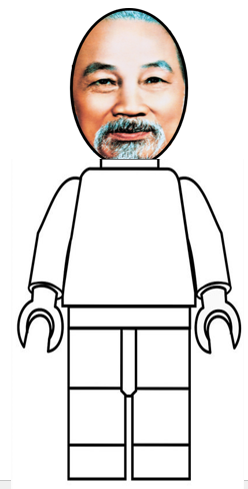 